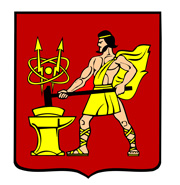 АДМИНИСТРАЦИЯ  ГОРОДСКОГО ОКРУГА ЭЛЕКТРОСТАЛЬМОСКОВСКОЙ  ОБЛАСТИПОСТАНОВЛЕНИЕО награждении Почетным знаком Главы городского округа 
Электросталь Московской области имени Н.А. Второва и Знаком отличия 
«За заслуги перед городом Электросталь Московской области»В соответствии с Положением о порядке представления к наградам городского округа Электросталь Московской области, утвержденным постановлением Администрации городского округа Электросталь Московской области от 01.06.2018 № 486/6, на основании ходатайства заместителя Главы Администрации городского округа Электросталь Московской области Кадейкиной М.А. от 14.05.2021 № 2-1147исх и протокола Комиссии 
по рассмотрению и подготовке документов для представления к государственным наградам Российской Федерации, наградам Московской области и присвоения почетных званий Московской области, наградам городского округа Электросталь Московской области 
от 14.05.2021 № 40/1 Администрация городского округа Электросталь Московской области ПОСТАНОВЛЯЕТ:1. Наградить за высокий профессионализм, большой вклад в социально-экономическое развитие городского округа и качественную организацию работы по борьбе 
с новой коронавирусной инфекцией COVID-19:1.1. Почетным знаком Главы городского округа Электросталь Московской области имени Н.А. Второва Афонина Александра Вячеславовича, главного врача Государственного бюджетного учреждения здравоохранения Московской области «Электростальская центральная городская больница».1.2. Знаком отличия «За заслуги перед городом Электросталь Московской области»:- Арапханову Марем Якубовну, начальника Федерального государственного бюджетного учреждения здравоохранения «Центральная медико-санитарная часть № 21 Федерального медико-биологического агентства»;- Жвакину Анну Юрьевну, заведующего Электростальской подстанцией скорой медицинской помощи Государственного бюджетного учреждения здравоохранения Московской области «Московская областная станция скорой медицинской помощи».2. Опубликовать информацию о награждении в газете «Новости недели» 
и разместить на официальном сайте городского округа Электросталь Московской области 
в сети «Интернет».Заместитель Главы Администрации городского округа                                                                                                     М.Ю. Кокунова17.05.2021№386/5